MIRACLE BAY – Reservation Form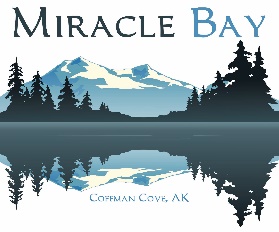 Please fill out one form for each guest member.  Completed reservation form should be submitted with your down payment.Guest Name __________________________________________________________________________Address ______________________________________________________________________________City ______________________________________ State __________ Zip Code ____________________Preferred Phone _________________________________ Email _________________________________Lodge Package Selected _________________________________________________________________Lodge Arrival Date _________________________ Departure Date _______________________________Total Package Amount for This Guest ______________________________________________________Mail Payments to: 		OUTDOORS NETWORK INTERNATIONAL INC.				PO BOX 4502, Missoula MT 59806------------------------------------------------------------------------------------------------------------------------------------------(If paying by Credit Card a 3% processing fee will be added)Credit Card Payments:		Visa _______	Master Card _______Payment Amount ___________________	CCV Security Code ____________Card Number ________________________________________________________Name (as it appears on card) ____________________________________________Cardholder Signature ___________________________________________ Date ___________________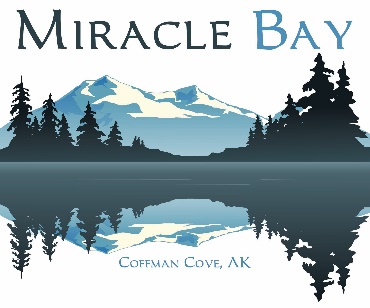 2022bill@outdoorsnetwork.org406-360-6018